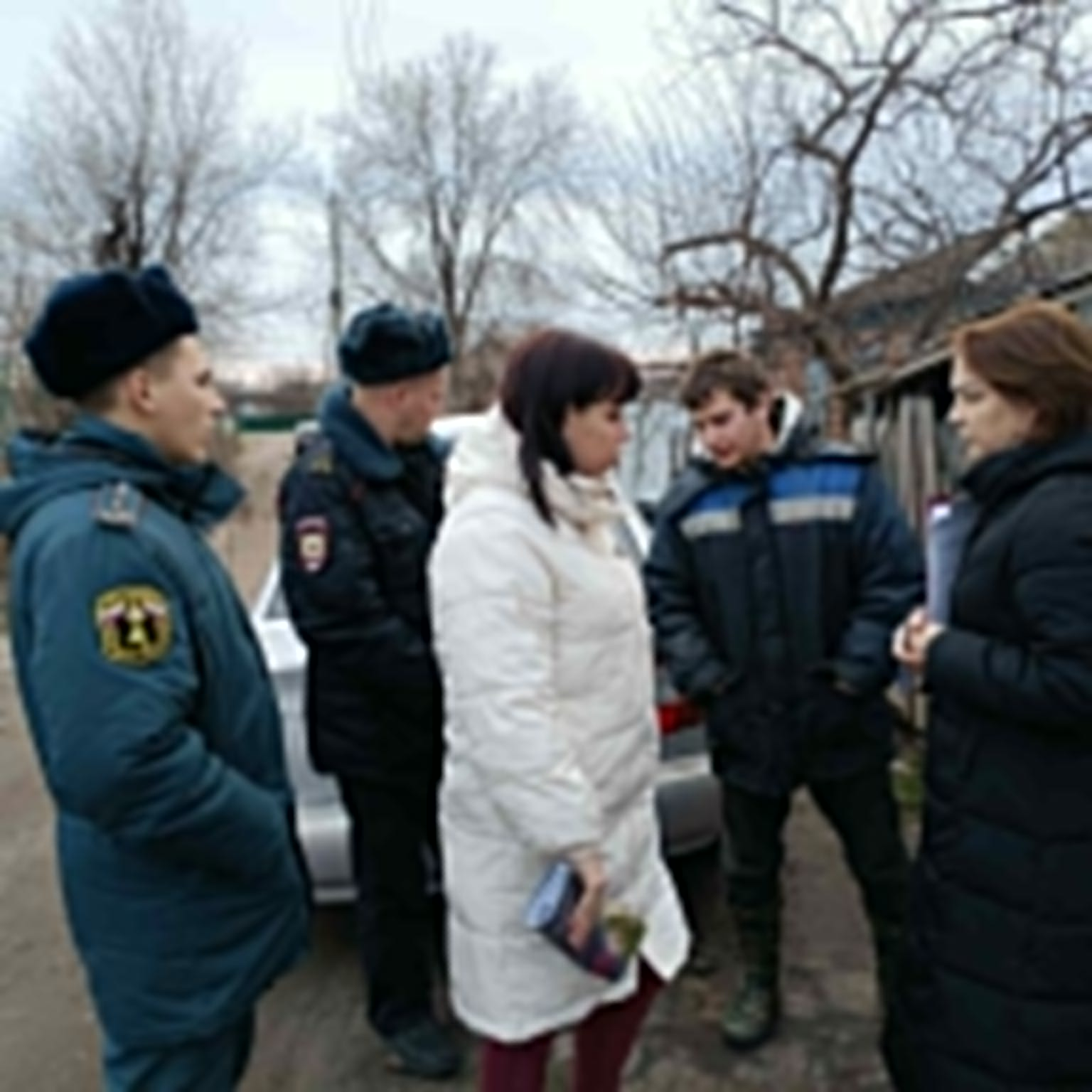 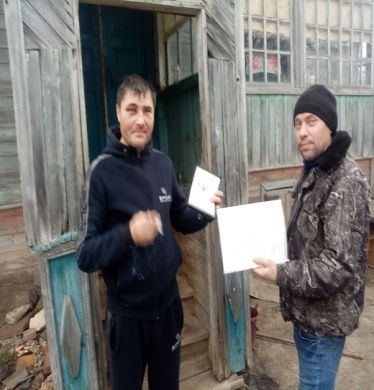 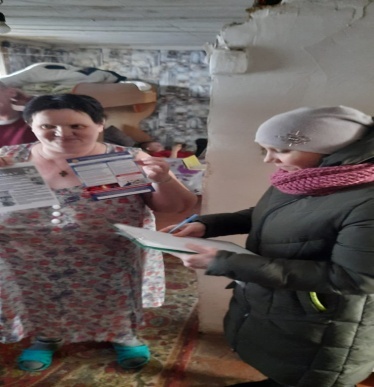 Еженедельно в декабре  2022 года комиссия в составе специалистов Администрации Красноярского сельского поселения совместно с специалистами ОНД и ПР по Цимлянскому району УНД и ПР ГУ МЧС России по РО , совместно с инструктором по ППБ  ВДПО Цимлянского района, специалистами КНД Цимлянского района  проводила  рейды по  семьям, имеющим печное отопление и электрическое отопление, а также семьям, находящимся в трудной жизненной ситуации и в группе риска. В ходе рейда со всеми гражданами была проведена разъяснительная беседа, вручены под роспись памятки по пожарной безопасности. Проведены беседы с родителями  по профилактике и предупреждению бытового травматизма. Проведены обследования установленных ранее  автономных пожарных извещателей.  Обследованы 23 домовладения 